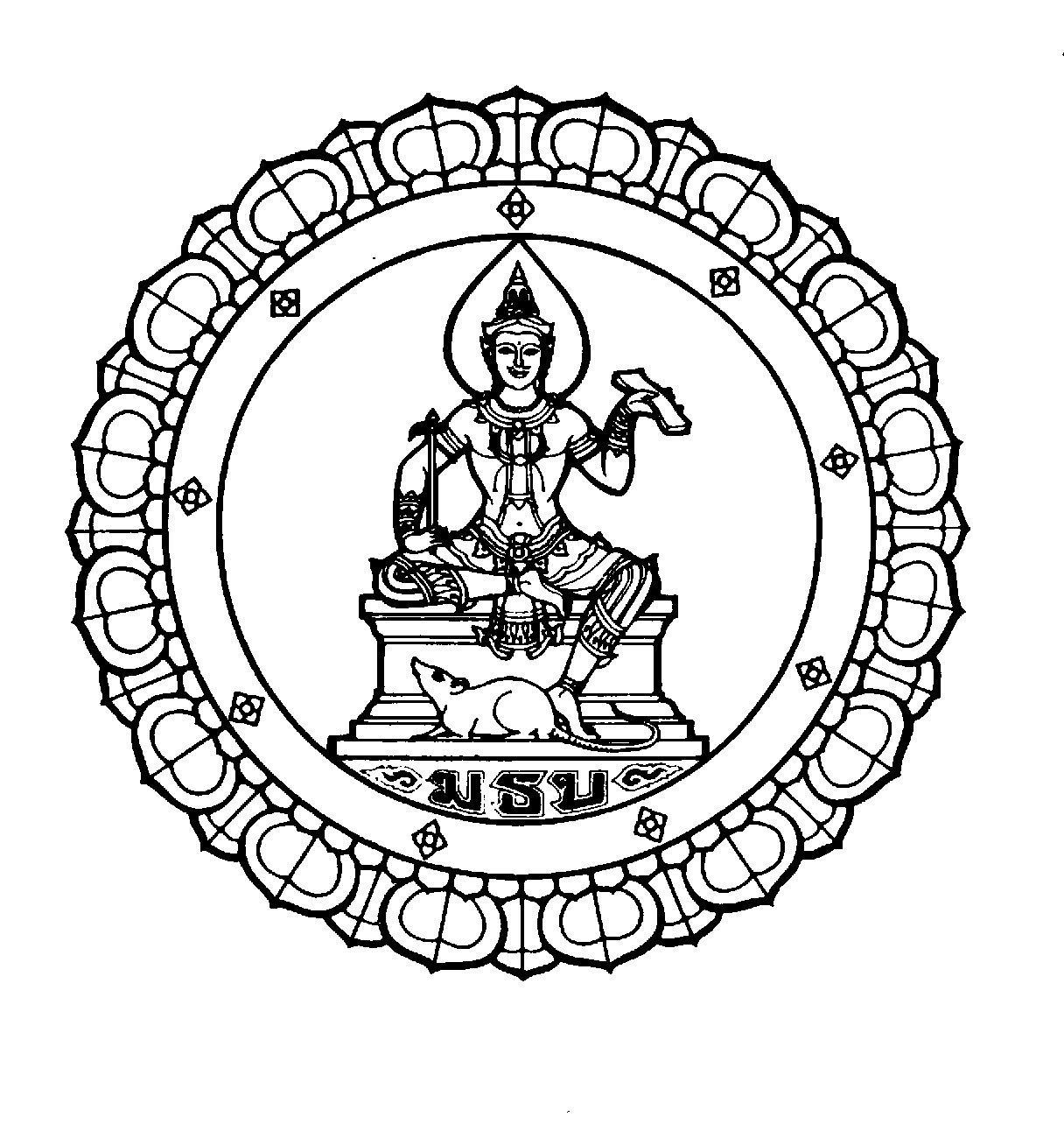 เอกสารรับรองการตรวจความถูกต้องของบทคัดย่อภาษาอังกฤษ วันที่..................................................................เอกสารฉบับนี้ออกโดยหน่วยงาน  วิทยาลัยบริหารธุรกิจนวัตกรรมและการบัญชี  วิทยาลัยนานาชาติจีน – อาเซียน  คณะศิลปศาสตร์  อื่นๆ  โปรดระบุ ………….......................................................................…...........………  ขอรับรองว่าบทคัดย่อภาษาอังกฤษของนักศึกษาชื่อ .......................................................................เลขทะเบียนนักศึกษา.........................................  หัวข้อเรื่องผลงานวิทยานิพนธ์ หรือ ผลงานสารนิพนธ์ คือ..................................................................................................................................................................ได้ผ่านการตรวจความถูกต้องด้านการแปลเนื้อความตรงกับฉบับภาษาไทย การใช้ภาษา และไวยากรณ์  จากผู้เชี่ยวชาญทางภาษาอังกฤษเป็นที่เรียบร้อยแล้ว          ลงชื่อ ........................................................................(                                       )             หน่วยงานให้บริการ/ผู้เชี่ยวชาญ    วันที่...........................................